КСП ОП 10 кл, 3 четв. урок 4       Тема «Понятие и защита права собственности»       Ход урокаПриложение 1.ЗаданияПовторение домашнего задания. Определите верность или ложность фразы.Решение практических задач.Задача 1.  После смерти матери Иванова получила по наследству жилой дом. Поскольку Иванова уже имела жилой дом для проживания, она решила продать полученный по наследству дом. Считая свою жену недостаточно практичной, муж получил от нее расписку, в которой она обязалась продать дом только с его согласия. Через некоторое время муж уехал в командировку. В его отсутствие Иванова продала дом Ларионову. Вернувшись из командировки и узнав о продаже дома, Иванов потребовал от Ларионова доплатить 30% стоимости цены, за которую дом продан, либо возвратить дом, отчужденный без его согласия.Ларионов отказался как от доплаты, так и от возврата дома, пояснив, что цена была определена Ивановой, являющейся собственником дома. Иванов предъявил в суде иск к Ивановой и Ларионову о признании сделки недействительной. В исковом заявлении он ссылался на то, что его жена совершила сделку в нарушение принятых на себя письменных обязательств.Какое решение должен вынести суд?Задача 2. Пока Сапаргалиев находился в командировке, супругп продплп телевизор своей подркге Сейткалиевой. Она сразу же отдала деньги и забрала телевизор домой. Приехав с командировки, Сапаргалиев заявил супруге, что он имеет право собственности, и потребовал возврата телевизора. Сейткалиева же отказалась возвращать. Как  в этом случае должен решиться конфликт между покупателем и супругами?Задача 3. Гражданин А. предъявил иск бывшей супруге С. Предметом иска являлся автомобиль, доставшийся ему по наследсьву от родителей. При разводе бывшая супруга С вывезла автомобиль в неизвестное место. Добровольно возвращать автомобиль отказывалась, мотивируя тем, что он ей более необходим. Принадлежность автомобиля гражданину А бывшая супруга не отрицала. В ходе разбирательства суд решил, что исковые требования подлежат удовлетворению. Определите вид искаФО. ИР. Задание 1. Соотнесите термины и их определения1 ____   2 _____     3 _____   4______     5_______Задание 2. Найдите соответствие.1  Д______     2 Г _____    3 Б_____ 4А____  5В______ Раздел Частное  правоЧастное  правоПодраздел Система гражданского права. Базовые институты гражданского права.Система гражданского права. Базовые институты гражданского права.ФИО педагога   Петрова Т.А.    Петрова Т.А.  Дата:  Класс: 10 Количество присутствующих:                             Количество отсутствующих:Тема урока«Понятие и защита права собственности »«Понятие и защита права собственности »УчебникОсновы права. 10 класс,  А.С.Ибраева, С.К.Есетова и др. Мектеп 2019 г. (ЕМН) § 39,40  (страницы электронного варианта)Основы права. 10 класс,  А.С.Ибраева, С.К.Есетова и др. Мектеп 2019 г. (ЕМН) § 39,40  (страницы электронного варианта) Цели обучения в соответствии 
с учебной программой10.3.1.7 объяснять понятие и основные правомочия права собственности, приводя примеры их реализации10.3.1.8 объяснять пути защиты прав собственности, анализируя правовую ситуацию (казус)10.3.1.7 объяснять понятие и основные правомочия права собственности, приводя примеры их реализации10.3.1.8 объяснять пути защиты прав собственности, анализируя правовую ситуацию (казус)Цели урокаВы узнаете: Понятие и основные правомочия права собственности;основания приобретения права собственности.Вы сможете:- различать способы приобретения права собственности;объяснять основные правомочия права собственности.-объяснять пути защиты права собственности, анализируя конкретную ситуацию.Вы узнаете: Понятие и основные правомочия права собственности;основания приобретения права собственности.Вы сможете:- различать способы приобретения права собственности;объяснять основные правомочия права собственности.-объяснять пути защиты права собственности, анализируя конкретную ситуацию.Критерии оценивания- знает понятие права собственности; различает виды собственности- характеризует основные правомочия права собственности;- объясняет пути защиты прав собственности, анализируя правовую ситуацию.  - знает понятие права собственности; различает виды собственности- характеризует основные правомочия права собственности;- объясняет пути защиты прав собственности, анализируя правовую ситуацию.  ТерминыСобственность – это отношения между различными субъектами гражданского права по поводу материальных предметов, имущества, вещей. В этих отношениях один из субъектов относится к этому имуществу как к своему; для остальных оно является чужим.Право собственности – признаваемое и охраняемое законодательными актами право субъекта по своему усмотрению владеть, пользоваться и распоряжаться принадлежащим ему имуществом.Правомочие владения – основанная на законе возможность иметь имущество в своем хозяйстве, фактически обладать им.Правомочие пользования – основанная на законе возможность использования имущества путем извлечения из него полезных свойств.Правомочие распоряжения – основанная на законе возможность определять юридическую судьбу имущества путем продажи, дарения и т. д. вплоть до уничтожения.Частная собственность выступает как собственность граждан и негосударственных юридических лиц и их объединений;Государственная собственность – это такая система отношений, при которой управление и распоряжение объектами собственности осуществляют представители государственной власти.Конфискация – безвозмездное изъятие имущества у собственника в судебном порядке за совершение правонарушения.Национализация – передача имущества, находящегося в частной собственности, в собственность государства.Вещное право – право обладателя вещи удовлетворять свои интересы путем передачи этой вещи в пользование других лицВиндикационный иск – это иск, подаваемый собственником о истребовании его имущества у незаконного владельца.Негаторный иск – это иск владеющего вещью собственника к третьему лицу об устранении препятствий, мешающих ему в полной мере пользоваться и распоряжаться вещью.Убытки – это расходы, которые лицо, чье право нарушено, должно будет произвести для восстановления нарушенного права. Убытки делятся на реальный ущерб и упущенную выгоду.Реальный ущерб – это расходы, которые потерпевший произведет или должен будет произвести для восстановления своего имущества. Понимается и как непосредственная утрата или повреждение имущества.Упущенная выгода – это неполученные доходы, которые собственник получил бы, если бы его право собственности не было нарушено.Собственность – это отношения между различными субъектами гражданского права по поводу материальных предметов, имущества, вещей. В этих отношениях один из субъектов относится к этому имуществу как к своему; для остальных оно является чужим.Право собственности – признаваемое и охраняемое законодательными актами право субъекта по своему усмотрению владеть, пользоваться и распоряжаться принадлежащим ему имуществом.Правомочие владения – основанная на законе возможность иметь имущество в своем хозяйстве, фактически обладать им.Правомочие пользования – основанная на законе возможность использования имущества путем извлечения из него полезных свойств.Правомочие распоряжения – основанная на законе возможность определять юридическую судьбу имущества путем продажи, дарения и т. д. вплоть до уничтожения.Частная собственность выступает как собственность граждан и негосударственных юридических лиц и их объединений;Государственная собственность – это такая система отношений, при которой управление и распоряжение объектами собственности осуществляют представители государственной власти.Конфискация – безвозмездное изъятие имущества у собственника в судебном порядке за совершение правонарушения.Национализация – передача имущества, находящегося в частной собственности, в собственность государства.Вещное право – право обладателя вещи удовлетворять свои интересы путем передачи этой вещи в пользование других лицВиндикационный иск – это иск, подаваемый собственником о истребовании его имущества у незаконного владельца.Негаторный иск – это иск владеющего вещью собственника к третьему лицу об устранении препятствий, мешающих ему в полной мере пользоваться и распоряжаться вещью.Убытки – это расходы, которые лицо, чье право нарушено, должно будет произвести для восстановления нарушенного права. Убытки делятся на реальный ущерб и упущенную выгоду.Реальный ущерб – это расходы, которые потерпевший произведет или должен будет произвести для восстановления своего имущества. Понимается и как непосредственная утрата или повреждение имущества.Упущенная выгода – это неполученные доходы, которые собственник получил бы, если бы его право собственности не было нарушено.Этап урока/ ВремяДействия педагогаДействия ученикаОцениваниеРесурсыНачало урокаОрганизационный момент. Приветствие, проверка отсутствующих, готовности учащихся к уроку. Эмоциональный настрой учащихся на урок.   Повторение домашнего задания. Определите верность или ложность фразы:Настраиваются на урокИндивидуальная работа на карточках. Отвечают на тестовые вопросы.
9-10 б7-8 б4-6 б0-3 бПрезентацияСередина урокаII. Изучение –объяснение нового материала. Стадия вызова.   Какое слово пропущено в предложенной фразе?„__________________ — это не вещи, а мысли. Можно иметь вещи и при этом не быть __________________.“                  Сиддхартха Гаутама (Будда) „Собственность — это не вещи, а мысли. Можно иметь вещи и при этом не быть собственником.“
Сиддхартха Гаутама (Будда)Внимательно рассмотрите  рисунки. Предположите тему урока.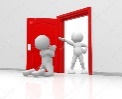 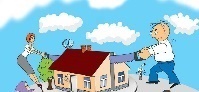 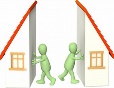 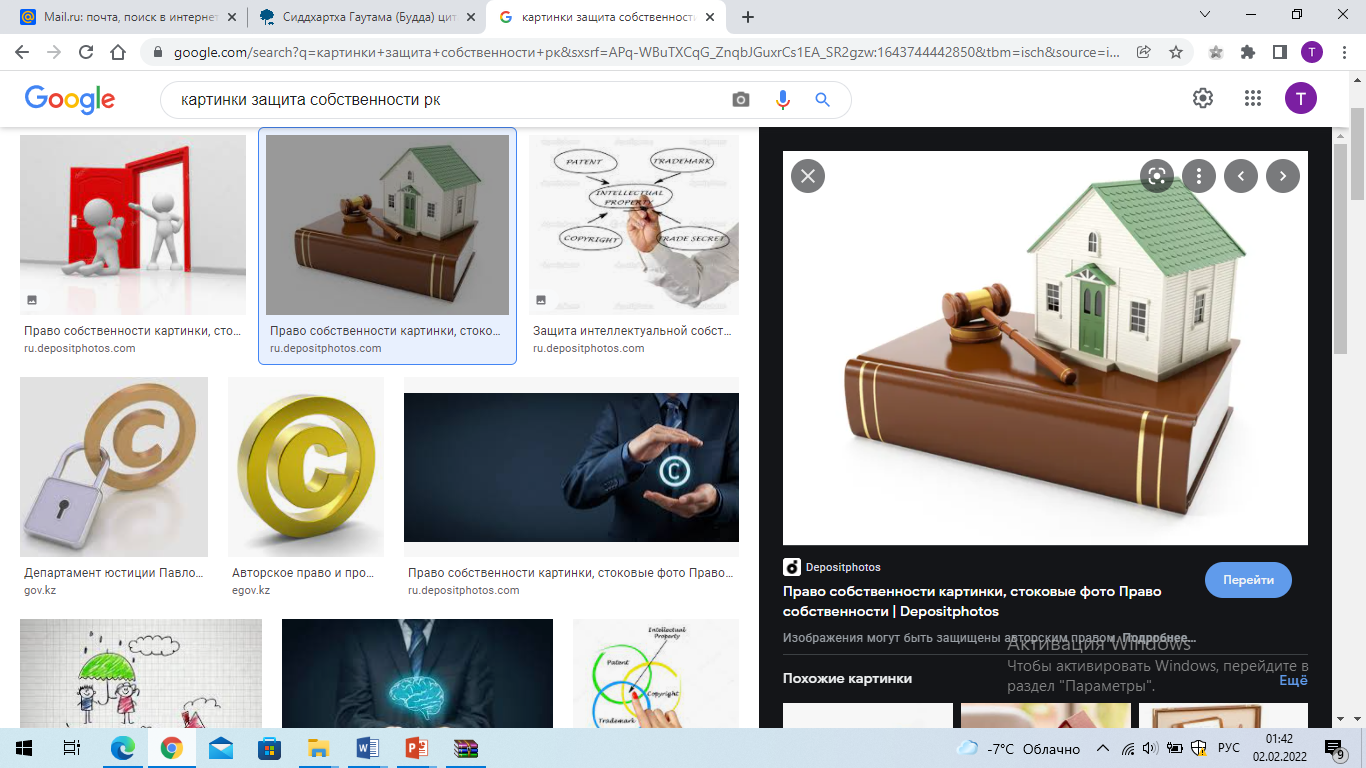 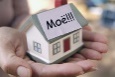 Учитель совместно с учащимися определяет тему, учебные цели урока и разрабатывает критерии успеха.Вопросы классу:Как вы докажете, что какая-либо вещь является вашей?Как мы становимся законным владетелем собственности?Как мы можем использовать право пользования?Собственность – необходимое условие существования человека, которому свойственно обладать материальными и духовными ценностями. Важной задачей государства является регулирование и охрана права на собственность.Работа в группах (либо парах). «Пазлы». Каждая группа изучает отдельный вопрос темы, составляют схему ответа, объясняют свою тему всему классу. В итоге, все ученики знакомятся со всей темой полностью.1 группа: Раскрыть понятие собственности и правомочия собственника.2 группа: Назвать механизмы признания лица собственником.3 группа: Перечислить основания приобретения права собственности.4 группа: Какие могут быть основания прекращения права собственности.5 группа: как можно защитить право собственности?Подведение итогов. Закрепление темы по презентации учителя:Право собственности – это совокупность правомочий: право владения, право пользования, право распоряжения.Кроме правомочий за собственником признается собственнический титул. Это установленное законом и обязательного для всех окружающих признание данного лица собственником определенного имущества.  Такое признание может быть выражено в различной форме:Государственная регистрация имущества, принадлежащего определенному лицу на праве личной собственности;Признание права собственности судом;Признание титула собственника определенного имущества, не требующего государственной регистрации или судебного решения, подтверждается документом, удостоверяющим факт правомерной передачи титула собственника тому, кому вещь принадлежит в силу ее создания либо совершения правомерной сделки;Собственнический титул может быть подтвержден самим фактом нахождения имущества у данного лица.Право собственности является бессрочным.Прекращение права собственника наступает либо по воле собственника, в том числе по сделке, совершенной собственником, либо помимо воли собственника по основаниям установленным законодательством.Формы права собственности: частная собственность и государственная.  Количество и стоимость имущества, находящегося в частной собственности, не ограничивается.В случаях владения имуществом нескольких лиц, она признается общей собственностью. Право общей собственности – признаваемое и охраняемое законом право нескольких лиц владеть, пользоваться и распоряжаться общим имуществом.Виды общей собственностиОбщая долевая собственность (с определением доли);Общая совместная собственность (без определения доли).Основания приобретения права собственности:Право собственности на новую вещь принадлежит лицу, изготовившему или создавшему ее.Приобретение имущества другим лицом. Основанием является договор купли-продажи, мены, дарения или другой сделки. В случае смерти гражданина право собственности переходит наследникам в соответствии с завещанием или законом. В случае реорганизации юридического лица право собственности переходит к правопреемникам. Отчуждение имущества другому лицу помимо воли собственника не допускается, кроме случаев, предусмотренных законодательством.Приобретение имущества, не имеющее собственника, либо собственник неизвестен. Допускается приобретение имущества, от которого отказался собственник или на которое он утратил право собственника по иным основаниям.Способы приобретения права собственности бывают первоначальные и производные.Прекращение права собственности может быть:по воле собственника (продажа земельного участка, добровольный отказ от имущества);независимо о воли собственника (смерть собственника; изъятие имущества; гибель или уничтожение имущества).Принудительное отчуждение у собственника допускается в случаях:обращения взыскания на имущество по обязательствам;принудительного отчуждения имущества, которое в силу закона не может принадлежать данному лицу;реквизиции (возмездное изъятие государственными органами имущества у собственника в обстоятельствах, носящих чрезвычайный характер);конфискации (принудительное изъятие и обращение в собственность государства имущества по решению суда);принудительного отчуждения недвижимого имущества в связи с изъятием земельного участка;изъятие памятников истории и культуры, культурных ценностей;национализации (обращение в государственную собственность имущества, находящегося в частной собственности с возмещением убытков).Отказ от права собственности является изъявлением воли собственника. Государство и его органы не вправе отказаться от права собственности. Отказ о права собственности не влечет прекращения прав и обязанностей собственника в отношении соответствующего имущества до момента приобретения права собственности на данное имущество другим лицомЗащита прав собственности – это совокупность способов, предусмотренных законом. Они направлены на восстановление или признание этих прав и защиту нарушенных интересов. Существуют два способа защиты прав собственности:вещно-правовые; обязательственно-правовые.Вещно-правовые способы направлены непосредственно на защиту права собственности, не связаны с какими-либо конкретными обязательствами и имеют целью: восстановить владение, пользование и распоряжение собственника принадлежащей ему вещью;устранить препятствия или сомнения в осуществлении вышеуказанных правомочий.Вещно-правовые способы:иск о признании права собственности;виндикационнный иск;негаторный иск.Условия предъявления виндикационного иска:собственник лишен права на свое имущество;имущество, которого лишен собственник, сохранилось в натуре и находится во владении другого лица;требовать можно только индивидуально-определенную вещь;истребовать свое имущество собственник вправе в том случае, если иное лицо владеет им незаконно.Условия предъявления негаторного искасобственник, обращающийся в суд, сохраняет имущество в своем владении;нарушения прав собственника со стороны другого лица должны носить противоправный характер;суть иска – устранение нарушения права пользования или права распоряжения, сохраняющегося к моменту предъявления иска.Обязательственно-правовые способы защиты собственности охраняют право собственности не прямо, а лишь в конечном счете. Источником притязания, составляющего обязательственно-правовые способы, является не непосредственно право собственности, а иные правовые институты и соответствующие этим институтам субъектные права.К обязательственно-правовым средствам защиты права собственности относятся:иск о возмещении причиненного собственнику вреда;иск о возврате неосновательно приобретенного или сбереженного имущества;иск о возврате вещей, предоставленных в пользование по договору.Иск о возмещении причиненного собственнику вреда подается в случае, если собственнику нанесен имущественный вред. Лицо нанесшее собственнику имущественный вред, несет деликтные обязательства. Деликтное обязательствоозначает полное возмещение имущественного вреда собственнику вещи. Закон предписывает лицу, нанесшему имущественный вред, возместить вред натуре (предоставить вещь того же рода и качества) или возместить причиненные убытки.Иск о возврате неосновательно приобретенного или сбереженного имущества. Незаконное обогащение является основанием для наступления обязательства по возврату неосновательно приобретенного или сбереженного имущества.Условия неосновательного обогащения:как законные, так и незаконные действия потерпевшего, приобретателя, третьих лиц;обогащение произошло за счет другого лица;если правовое основание для обладания имущества отпало.Иск о возврате вещей, предоставленных в пользование по договору. По договору вещь должна быть возвращена в том состоянии, в каком она была получена, с учетом износа или в состоянии, оговоренном договором. Закон устанавливает, что лицо, у которого находилось чужое имущество, отвечает перед собственником поврежденного имущества.Работа в группах или парах.  Решение практических задач.Задача 1.  После смерти матери Иванова получила по наследству жилой дом. Поскольку Иванова уже имела жилой дом для проживания, она решила продать полученный по наследству дом. Считая свою жену недостаточно практичной, муж получил от нее расписку, в которой она обязалась продать дом только с его согласия. Через некоторое время муж уехал в командировку. В его отсутствие Иванова продала дом Ларионову. Вернувшись из командировки и узнав о продаже дома, Иванов потребовал от Ларионова доплатить 30% стоимости цены, за которую дом продан, либо возвратить дом, отчужденный без его согласия.Ларионов отказался как от доплаты, так и от возврата дома, пояснив, что цена была определена Ивановой, являющейся собственником дома. Иванов предъявил в суде иск к Ивановой и Ларионову о признании сделки недействительной. В исковом заявлении он ссылался на то, что его жена совершила сделку в нарушение принятых на себя письменных обязательств.Какое решение должен вынести суд?Ответ решеной юридической задачи:Никаких требований супруг Ивановой ни к кому предъявлять не вправе. Имущество, полученное одним из супругов (в данном случае Ивановой) в порядке наследования, является личным имуществом этого супруга - ст. 36 Семейного Кодекса РФ. Для отчуждения такого имущества согласия супруга собственника не требуется. Господин Иванов имеет право распоряжаться только тем имуществом, которое ему принадлежит. Его согласие на отчуждение требуется только в том случае, когла имущество было приобретено в период брака (ст. 35 СК РФ).Поэтому его претензии к супруге не основаны на законе.Задача 2. Пока Сапаргалиев находился в командировке, супруга  продала телевизор своей подркге Сейткалиевой. Она сразу же отдала деньги и забрала телевизор домой. Приехав с командировки, Сапаргалиев заявил супруге, что он имеет право собственности, и потребовал возврата телевизора. Сейткалиева же отказалась возвращать. Как  в этом случае должен решиться конфликт между покупателем и супругами?Задача 3. Гражданин А. предъявил иск бывшей супруге С. Предметом иска являлся автомобиль, доставшийся ему по наследству от родителей. При разводе бывшая супруга С вывезла автомобиль в неизвестное место. Добровольно возвращать автомобиль отказывалась, мотивируя тем, что он ей более необходим. Принадлежность автомобиля гражданину А бывшая супруга не отрицала. В ходе разбирательства суд решил, что исковые требования подлежат удовлетворению. Определите вид иска. (Виндикационный иск. Собственник вправе истребовать свое имущество из чужого незаконного владения. Право такого требования называется виндикационным. Предметом виндикационного иска может быть индивидуальная вещь, сохранившаяся в натуре.Цель такого иска восстановление  владения вещью законным собственником).Учащиеся высказывают свои предположенияСовместно с учителем, определяют тему урока, учебные цели и разрабатывают критерии успехаОтвечают на вопросы учителя, высказывают свои предположения.Работают в группах с учебником.Составляют схемыПрезентуют свои работыВнимательно слушают объяснения других группЗакрепляют тему по презентации и объяснению учителяУчащиеся в группах либо парах , анализируют жизненные ситуацииКомментарий учителяДают правильные ответы по темеДескриптор:Составляют краткую схему ответаПравильно объясняют схемуАктивно работают все члены группыДают правильное объяснение, используя текст Гражданского кодекса Комментарий учителяПрезентацияЛисты А-3, маркеры,учебникиПрезентацияПрезентацияПрезентацияПрезентацияВыдержки из ГК РКЗакрепление полученных знаний  ИР. Задание 1. Соотнесите термины и их определения1 ___Д_   2 ____В_     3 _____Г   4______Б     5____А Задание 2. Найдите соответствие:1  Д______     2 Г _____    3 Б_____ 4А____  5В______ Учащиеся отвечают в тетрадях либо  в карточкахВзаимопроверка работПо ключуДескриптор:             Верно отвечает на вопросыОпределяет имущественные и личные неимущественные блага и права;Определяет вещи, ограниченные к обороту;Соотносит определния с содержанием по защите личных неимущественных прав.Оценивание:9-10 б7-8 б4-7 б.0-3 б.Тетради  либо карточки (Приложение)ПрезентацияДомашнее задание1) Изучить   § 39,40  (ЕМН) 2)Глоссарий (повторить термины)3)  Придумать ситуацию о защите права собственности.Оценивание на следующем урокеПрезентацияРефлексия 5 минУченикам предлагается продолжить предложениясегодня я узнал...я научился…я смог…было интересно узнать, что…меня удивило…Отвечают на вопросыНа листочкахСамостоятельно оценивают результаты  своей деятельности Листочки с текстом рефлексииПрезентация№Фраза+-1Письменная форма сделки обязательна для сделок на сумму свыше 60 МРП2Субъектами сделки признаются любые субъекты гражданского права, обладающие дееспособностью3Биржевая сделка – это сделка, предметом которой является имущество, допущенное к обращению, в том числе и на фондовом (товарном) рынке.4Конклюдентные действия – поведение, из которого явствует намерение лица вступить в сделку5Реальные сделки считаются совершенными с момента достижения соглашения сторон по всем существенным условиям6Договор займа - наймодатель обязуется предоставить нанимателю имущество за плату во временное пользование и владение.7Сделка, которая соверщается с целью прикрыть другую сделку, называется мнимой  (притворной)8Получение кредита в банке относится к срочной сделке9В гражданском праве действует принцип действительности любых сделок, не запрещенным законом – т.е. принцип свободы сделок10По моменту возникновения сделки бывают условные и срочные1Вещное право Аэто условие существования человека, которому свойственно обладать материальными и духовными ценностями2КонфискацияБэто охраняемое законом право субъекта по своему усмотрению владеть, пользоваться и распоряжаться принадлежащим ему имуществом 3НационализацияВбезвозмездное изъятие имущества у собственника в судебном порядке за совершение правонарушения4 Право собственности Гпередача имущества, находящегося в частной собственности, в с обственность государства5СобственностьД право обладателя вещи удовлетворять свои интересы путем передачи этой вещи в пользование других лиц1Негаторный искАЛицо, которое без установленных законом оснований сберегло имущество за счет другого лица обязано возвратить приобретенное или сбереженное2Цель виндикационного искаБВред, причиненный личности или имуществу гражданина или юридического лица, подлежит возмещению в полном объеме3Иск о возмещении причиненного собственнику вредаВПо договору вещь должна быть возвращена в том состоянии, в каком была получения4Иск о возврате неосновательно приобретенного или сбереженного имуществаГВосстановления владения вещью законным собственником5Иск о возврате вещей, предоставленных в пользование по договоруДТребование устранения нарушений права собственникаПродолжить предложения:сегодня я узнал...я научился…я смог…было интересно узнать, что…меня удивило…Продолжить предложения:сегодня я узнал...я научился…я смог…было интересно узнать, что…меня удивило…Продолжить предложения:сегодня я узнал...я научился…я смог…было интересно узнать, что…меня удивило…Продолжить предложения:сегодня я узнал...я научился…я смог…было интересно узнать, что…меня удивило…Продолжить предложения:сегодня я узнал...я научился…я смог…было интересно узнать, что…меня удивило…Продолжить предложения:сегодня я узнал...я научился…я смог…было интересно узнать, что…меня удивило…